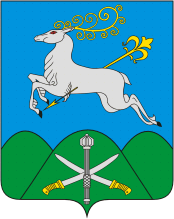 АДМИНИСТРАЦИЯ МУНИЦИПАЛЬНОГО ОБРАЗОВАНИЯКАВКАЗСКИЙ РАЙОНПОСТАНОВЛЕНИЕ«__»_______________2023 г.     			   №_________О внесении изменений в постановление администрации муниципального образования Кавказский район от 10 марта 2022 года №341 «Об утверждении Положения о порядке комплектования муниципальных образовательных учреждений муниципального образования Кавказский район, реализующих основную образовательную программу дошкольного образования»На основании приказа Министерства просвещения Российской Федерации от 23 января 2023 года №50 «О внесении изменений в Порядок приема на обучение по образовательным программам дошкольного образования, утвержденный приказом Министерства просвещения Российской Федерации 15 мая 2020 года № 236», постановляю:	1. В постановление администрации муниципального образования Кавказский район от 10 марта 2022 года №341 «Об утверждении Положения  о порядке комплектования муниципальных образовательных учреждений муниципального образования Кавказский район, реализующих основную образовательную программу дошкольного образования» внести следующие изменения:1) абзац 25 подпункта 2.5. пункта 2 изложить в следующей редакции: «Ребенок, в том числе усыновленный (удочеренный) или находящийся под опекой или попечительством в семье, включая приемную семью либо в случаях, предусмотренных законами субъектов Российской Федерации, патронатную семью, имеет право преимущественного приема на обучение по основным общеобразовательным программам в государственную или муниципальную образовательную организацию, в которой обучаются его брат и (или) сестра (полнородные и неполнородные, усыновленные (удочеренные), дети, опекунами (попечителями) которых являются родители (законные представители) этого ребенка, или дети, родителями (законными представителями) которых являются опекуны (попечители) этого ребенка, за исключением случаев, предусмотренных частями 5 и 6 статьи 67 Федерального закона от 29 декабря 2012 г. № 273-ФЗ "Об образовании в Российской Федерации";2) в абзаце 5 подпункта 3.1 пункта 3 после слова «реквизиты» дополнить словами «записи акта о рождении ребенка или»;3) в абзаце 22 подпункта 3.1 пункта 3 после слов «выданное на территории Российской Федерации», дополнить словами «или выписку из Единого государственного реестра записи актов гражданского состояния, содержащую реквизиты записи акта о рождении ребенка».4) в абзаце 25 подпункта 3.1 пункта 3 после слов «свидетельство о рождении ребенка» дополнить словами «или выписку из Единого государственного реестра записи актов гражданского состояния, содержащую реквизиты записи акта о рождении ребенка».	2. Отделу информационной политики администрации муниципального образования Кавказский район (Винокурова) опубликовать (обнародовать) настоящее постановление в периодическом печатном издании, распространяемом в муниципальном образовании Кавказский район и обеспечить его размещение на официальном сайте администрации муниципального образования Кавказский район в информационно-телекоммуникационной сети «Интернет».	3. Постановление вступает в силу  со дня его официального опубликования, за исключением абзацев 4-6 настоящего постановления, изменения в которые вступают в силу с 1 апреля 2024 года и действует до 28 июня 2026 года.Глава муниципального образования                                                  В.Н. ОчкаласовКавказский район